Государственное бюджетное дошкольное образовательное учреждение детский сад № 109 общеразвивающего вида с приоритетным осуществлением деятельности по художественноэстетическому развитию детей Адмиралтейского района Санкт-Петербурга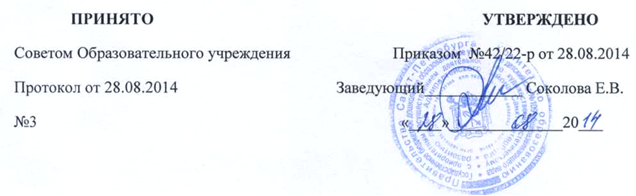 Правила приема на обучение  по образовательным программам дошкольного образования в Государственное бюджетное дошкольное образовательное учреждение детский сад №109 общеразвивающего вида с приоритетным осуществлением деятельности по художественноэстетическому развитию детей Адмиралтейского района Санкт-Петербурга (основание приказ Министерства образования и науки РФ от 08.04.2014 г. № 293)1. Общие положения.1.1 Предметом регулирования Правил на обучение по образовательным программам дошкольного образования (далее - Правила) являются отношения, возникающие между родителями (законными представителями) детей и Государственным бюджетным дошкольным образовательным  учреждением детский сад №109 общеразвивающего вида с приоритетным осуществлением деятельности по художественноэстетическому развитию детей Адмиралтейского района Санкт-Петербурга (далее - ГБДОУ) в связи с зачислением в ГБДОУ.Правила  разработаны в целях реализации  прав граждан на получение общедоступного дошкольного образования в соответствии с:Конституцией Российской  Федерации;Законом Российской Федерации от 29.12.2012 № 273-ФЗ «Об образовании в Российской Федерации» (статьи: 55 ч.9;67 ч.2,3,4;9 ч.2; 55 ч.2; 53 ч.2);Приказом Минобрнауки РФ от 30.08.2013 № 1014 «Об утверждении Порядка организации и осуществления образовательной деятельности по основным общеобразовательным программам дошкольного образования»;Приказом Минобрнауки РФ от 08.04.2014 № 293 «Об утверждении Порядка приема на обучение по образовательным программам дошкольного образования»Законом «Об образовании в Санкт – Петербурге» от 17.07.2013  № 461-83 (статьи:12; 10 ч.2,4);Распоряжением Комитета по образованию от 20.11.2008 №1633-р «Об утверждении порядка комплектования государственных образовательных учреждений Санкт-Петербурга, реализующих основную общеобразовательную программу дошкольного образования» и другими действующими нормативно - правовыми актами законодательства Санкт – Петербурга в области дошкольного образования;СанПиН 2.4.1.3049-13 "Санитарно-эпидемиологические требования к устройству, содержанию и организации режима работы дошкольных образовательных организаций" (пункт 11.1);Федеральный закон от 27.07.2006 № 152-ФЗ «О персональных данных» (статья 6 ч. 1);Прием иностранных граждан, лиц без гражданства осуществляется на основании статьи 4 ФЗ от 29.12.2012 «Об образовании в РФ» и ст.2 ФЗ от 25.07.2002 № 115-ФЗ «О правовом положении иностранных граждан в РФ»;Правовыми актами администрации  Адмиралтейского района Санкт-Петербурга;Уставом ГБДОУ детский сад №109 общеразвивающего вида Адмиралтейского района СПб;Локальными актами ГБДОУ детский сад №109 общеразвивающего вида Адмиралтейского района СПб;Настоящими правилами. Правила распространяются на ГБДОУ детский сад №109 общеразвивающего вида Адмиралтейского района СПб2. Этапы оформления документов по приему детей на обучение по образовательным программам дошкольного образованияОснование Приказ Минобрнауки РФ от 08.04.2014 № 293 «Об утверждении Порядка приема на обучение по образовательным программам дошкольного образования»Прием в образовательную организацию осуществляется в течение всего учебного года при наличии свободных мест.Прием осуществляется при наличии направления выданного Комиссией  по комплектованию Адмиралтейского района.Прием в образовательную организацию осуществляется по личному заявлению родителя (законного представителя)В заявлении родителями (законными представителями) ребенка указываются следующие сведения:фамилия, имя, отчество (последнее - при наличии) ребенка;дата и место рождения ребенка;фамилия, имя, отчество (последнее - при наличии) родителей (законных представителей) ребенка;адрес места жительства ребенка, его родителей (законных представителей);контактные телефоны родителей (законных представителей) ребенка.Примерная форма заявления размещается образовательной организацией на информационном стенде и на официальном сайте образовательной организации в сети Интернет.На заявлении фиксируется и заверяется личной подписью родителей (законных представителей) ребенка факт ознакомления родителей (законных представителей) ребенка, с лицензией на осуществление образовательной деятельности, уставом образовательной организации,  согласия на обработку их персональных данных и персональных данных ребенка в порядке, установленном законодательством Российской ФедерацииПрием детей, впервые поступающих в образовательную организацию, осуществляется на основании медицинского заключения.Пункт 11.1 Постановления Главного государственного санитарного врача Российской Федерации от 15 мая 2013 г. N 26 "Об утверждении СанПиН 2.4.1.3049-13 "Санитарно-эпидемиологические требования к устройству, содержанию и организации режима работы дошкольных образовательных организаций" (зарегистрировано в Министерстве юстиции Российской Федерации 29 мая 2013 г., регистрационный N 8564.Прием  заявления в образовательную организацию осуществляется при предъявлении:оригинала документа, удостоверяющего личность родителя, (законного представителя), либо оригинала документа, удостоверяющего личность иностранного гражданина и лица без гражданства в Российской Федерации в соответствии со статьей 10 Федерального закона от 25 июля 2002 г. N 115-ФЗ "О правовом положении иностранных граждан в Российской Федерации." (Собрание законодательства Российской Федерации, 2002, N 30, ст. 3032);оригинала свидетельства о рождении ребенка или документа, подтверждающего родство заявителя (или законность представления прав ребенка);свидетельства о регистрации ребенка по месту жительства или по месту пребывания на закрепленной территории или документ, содержащий сведения о регистрации ребенка по месту жительства или по месту пребывания;родители (законные представители) детей, являющихся иностранными гражданами или лицами без гражданства, дополнительно предъявляют документ, подтверждающий родство заявителя (или законность представления прав ребенка), и документ, подтверждающий право заявителя на пребывание в Российской Федерации;иностранные граждане и лица без гражданства все документы представляют на русском языке или вместе с заверенным в установленном порядке переводом на русский язык.Заявление о приеме в образовательную организацию и прилагаемые к нему документы, представленные родителями (законными представителями) детей, регистрируются руководителем образовательной организации или уполномоченным им должностным лицом, ответственным за прием документов, в журнале приема заявлений о приеме в образовательную организацию.После регистрации заявления родителям (законным представителям) детей выдается расписка в получении документов, содержащая информацию о регистрационном номере заявления о приеме ребенка в образовательную организацию, перечне представленных документов. Расписка заверяется подписью должностного лица образовательной организации, ответственного за прием документов, и печатью образовательной организации. Копии предъявляемых при приеме документов хранятся в образовательной организации на время обучения ребенка. Требование представления иных документов для приема детей в образовательные организации в части, не урегулированной законодательством об образовании, не допускается. После приема документов образовательная организация заключает договор об образовании по образовательным программам дошкольного образования (далее – договор) с родителями (законными представителями) ребенка. В течение трех рабочих дней после заключения договора, руководитель образовательной организации издает распорядительный акт о зачислении ребенка в образовательную организацию (далее - распорядительный акт) Распорядительный акт в трехдневный срок после издания размещается на информационном стенде образовательной организации и на официальном сайте образовательной организации в сети Интернет. На каждого ребенка, зачисленного в образовательную организацию, заводится личное дело, в котором хранятся все сданные документы. Дети, родители (законные представители) которых не представили необходимые для приема документы в соответствии с пунктом 9 настоящего Порядка, остаются на учете детей, нуждающихся в предоставлении места в образовательной организации. Место в образовательную организацию ребенку предоставляется при освобождении мест в соответствующей возрастной группе в течение года. Контроль движения контингента воспитанников в ГБДОУ№109 ведется в книге учета движения воспитанников. Государственная услуга по приему заявлений, постановке на учет и зачисление в ГБДОУ Адмиралтейского района Санкт-Петербурга реализующие образовательную программу дошкольного образования  предоставляется  при обращении заявителя  через Портал (gu.spb.ru) или МФЦ (ул. Садовая д. 55).Заявитель вправе лично обратится в комиссию для получения консультации и оказания помощи по подаче заявления на Портал или МФЦ с целью обеспечения их прав на получение государственной услуги в полном объеме.По вопросам постановки на учет в детские сады Адмиралтейского района можно обращаться в комиссию по комплектованию государственных образовательных учреждений, реализующих основную общеобразовательную программу дошкольного образования.Комиссия по комплектованию государственных образовательных учреждений Адмиралтейского района Санкт-Петербурга, реализующих основную образовательную программу дошкольного образования (далее - Комиссия) утверждена распоряжением администрации Адмиралтейского района Санкт-Петербурга от 13.01.2009 № 12. Комиссия находится по адресу: Загородный пр., д. 58, 307 кабинет, приемные часы: вторник с 15.00 до 18.00, четверг с 10.00 до 13.00. Председатель Комиссии: Москаленко  Лидия Алексеевнателефон 316-02-29.